РОССИЙСКАЯ  ФЕДЕРАЦИЯ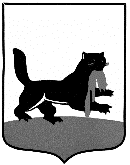 г. ИркутскГОРОДСКАЯ ДУМАРЕШЕНИЕО внесении изменений в решение Думы города Иркутскаот 26.09.2014 г. № 006-20-010002/4 «О формировании постоянных комиссий Думы города Иркутска шестого созыва»Принято на   46  заседании  Думы города Иркутска  6 созыва                          «  26  »     _апреля_      2018 г.                                 Учитывая заявления депутата Думы города Иркутска шестого созыва по одномандатному избирательному округу № 11 Л.А. Павлюка, депутата Думы города Иркутска шестого созыва по одномандатному избирательному округу № 12 В.В.Правенького, депутата Думы города Иркутска шестого созыва по одномандатному избирательному округу № 17 В.Л. Свердлова, депутата Думы города Иркутска шестого созыва по одномандатному избирательному округу № 20 И.В.Ежовой, депутата Думы города Иркутска шестого созыва по одномандатному избирательному округу №  21 Ю.Д. Коренева, депутата Думы города Иркутска шестого созыва по одномандатному избирательному округу № 22 А.В. Распутина, депутата Думы города Иркутска шестого созыва по одномандатному избирательному округу № 28 Е.Ю. Стекачева, руководствуясь ст.ст.16, 35 Федерального закона «Об общих принципах организации местного самоуправления в Российской Федерации», ст. ст. 31, 32 Устава города Иркутска, ст. 13 Регламента Думы города Иркутска, утвержденного решением городской Думы города Иркутска от 04.06.2004 г. № 003-20-440543/4, Дума города ИркутскаР Е Ш И Л А:1. Внести в решение Думы города Иркутска от 26.09.2014 г. № 006-20-010002/4 «О формировании постоянных комиссий Думы города Иркутска шестого созыва» (далее – решение), следующие изменения:1) в пункте 1 решения:а) в подпункте 1 цифры «7» заменить цифрами «9»;б) в подпункте 2 цифры «5» заменить цифрами «7»; в) в подпункте 3 цифры «11» заменить цифрами «10»;г) в подпункте 4 цифры «7» заменить цифрами «6»;д) в подпункте 5 цифры «13» заменить цифрами «12»;е) в подпункте 6 цифры «19» заменить цифрами «17»;ж) в подпункте 7 цифры «5» заменить цифрами «6».2) в Приложении № 1 к решению:а) абзац четвертый изложить в следующей редакции:«Заместитель председателя комиссии:Правенький Вячеслав Владимирович – депутат Думы города Иркутска по одномандатному избирательному округу № 12»;б) после абзаца, начинающегося со слов «Есева Жанна Владимировна», дополнить абзацами следующего содержания:«Коренев Юрий Диомидович - депутат Думы города Иркутска по одномандатному избирательному округу N 21;»;«Павлюк Леонид Александрович – депутат Думы города Иркутска по одномандатному избирательному округу № 11;».3) в Приложении № 2 к решению после абзаца, начинающегося со слов «Гайдаров Гайдар Мамедович», дополнить абзацами следующего содержания:«Распутин Алексей Владимирович - депутат Думы города Иркутска по одномандатному избирательному округу N 22;»;«Свердлов Владислав Леонидович - депутат Думы города Иркутска по одномандатному избирательному округу N 17».4) в Приложении № 3 к решению:а) после абзаца, начинающегося со слов «Выговский Евгений Леонидович», дополнить абзацем следующего содержания:«Ежова Ирина Всеволодовна - депутат Думы города Иркутска по одномандатному избирательному округу N 20;»;б) абзац, начинающийся со слов «Распутин Алексей Владимирович», исключить;в) абзац, начинающийся со слов «Коренев Юрий Диомидович», исключить.5) в Приложении № 4 к решению:абзац, начинающийся со слов «Стекачев Евгений Юрьевич», исключить.6) в Приложении № 5 к решению:абзац, начинающийся со слов «Правенький Вячеслав Владимирович», исключить.7) в Приложении № 6 к решению:а) абзац, начинающийся со слов «Свердлов Владислав Леонидович», исключить;б) абзац, начинающийся со слов «Стекачев Евгений Юрьевич», исключить.8) в Приложении № 7 к решению после абзаца, начинающегося со слов «Егорова Лариса Игоревна», дополнить абзацем следующего содержания:«Ежова Ирина Всеволодовна - депутат Думы города Иркутска по одномандатному избирательному округу N 20;».2.  Администрации города Иркутска:1) опубликовать настоящее решение;2) внести в оригинал решения Думы города Иркутска от 26.09.2014 г.  № 006-20-010002/4 «О формировании постоянных комиссий Думы города Иркутска шестого созыва» информационную справку о внесенных настоящим решением изменениях.Председатель Думы города Иркутска                                                        Е.Ю. Стекачев                                                     «  26   »        апреля       2018 г.№ 006 - 20 - 460685/8